ORGANIGRAMAADMINISTRACIÓN PÚBLICA MUNICIPAL2018 - 2021MOROLEÓN, GUANAJUATO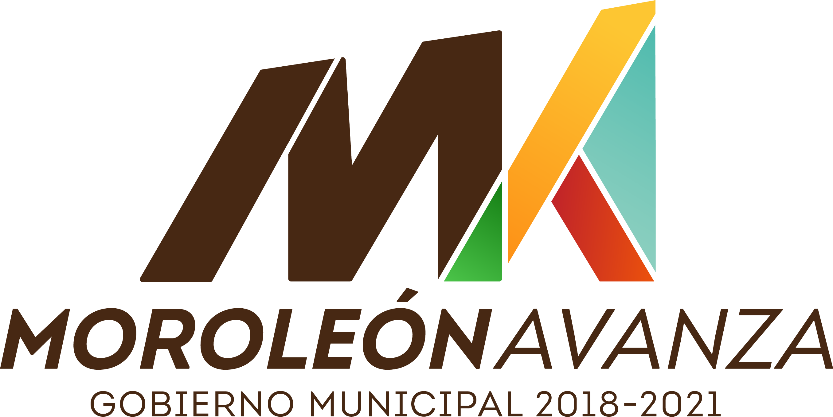 ADMINISTRACIÓN PÚBLICA MUNICIPALREGIDORES SINDICATURAPRESIDENCIA MUNICIPALDIRECCIÓN DE COMUNICACIÓN SOCIALSECRETARÍA DEL H. AYUNTAMIENTOASESORÍA JURÍDICAOFICINA DE ENLACE DE S.R.E.ARCHIVO HISTÓRICOPROTECCIÓN CIVILTESORERÍAFISCALIZACIÓNPREDIALDIRECCIÓN DE DESARROLLO URBANO}CATASTROOFICIALÍA MAYORDIRECCIÓN DE DESARROLLO SOCIALDESARROLLO RURAL INSTITUTO MUNICIPAL DE LA MUJER DIRECCIÓN DE DESARROLLO ECONÓMICO Y TURISMOCONTRALORÍA MUNICIPALDIRECCIÓN DE SEGURIDAD DE PÚBLICAMOVILIDADDIRECCIÓN DE OBRAS PÚBLICASDIRECCIÓN DEL MEDIO AMBIENTEDIRECCIÓN DE DEPORTESDIRECCIÓN DE EDUCACIÓNDIRECCIÓN DE SERVICIOS PÚBLICOS MUNICIPALESALUMBRADO PÚBLICOMERCADO MUNICIPALZOOLÓGICOPANTEONESPARQUES Y JARDINESLIMPIACENTRAL DE EMERGENCIAS 911JUEZ MUNICIPALUNIDAD DE ACCESO A LA INFORMACIÓN PÚBLICA